nom au complet: Isaac Newton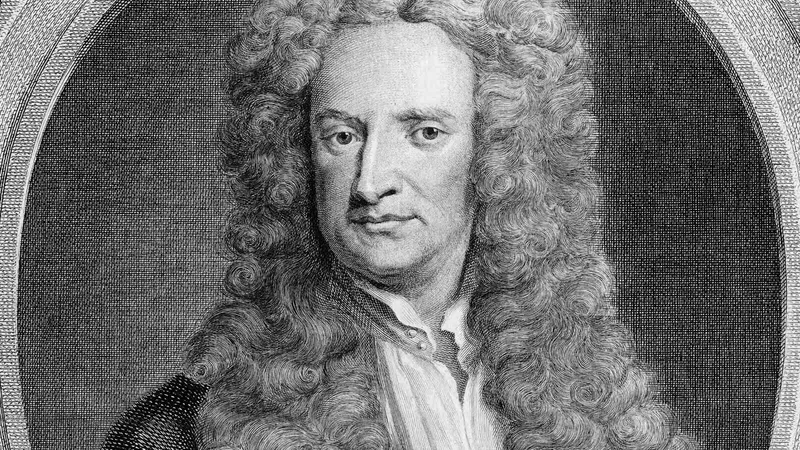 Période de temps: 1642-1727Nationalité: anglais 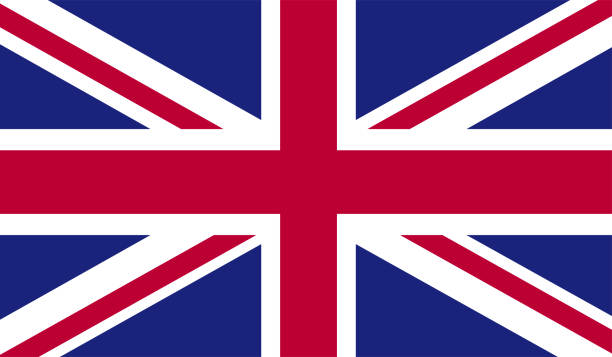 Découverte: gravitation universel 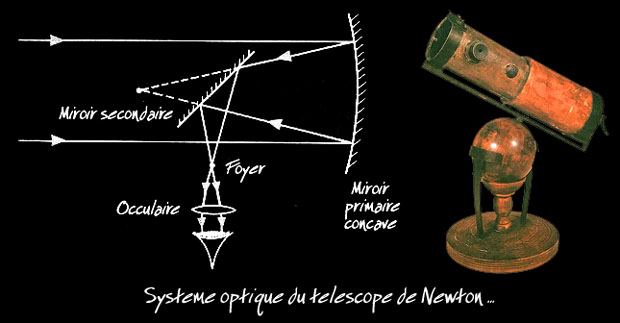 Anecdote: pomme 